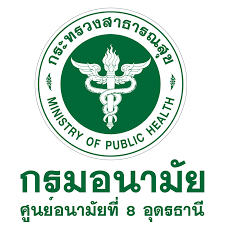 รายงานการประชุมกลุ่มงานอนามัยแม่และเด็กประจำเดือน ตุลาคม ๒๕๖๒ ครั้งที่ ๑ /๒๕๖๓วันจันทร์ที่ ๔ ตุลาคม ๒๕๖๒ ณ ห้องประชุมศูนย์อนามัยที่ ๘ อุดรธานีผู้มาประชุม  ๑. นางโสพรรณ  เรืองเจริญ           พยาบาลวิชาชีพชำนาญการพิเศษ                ๒. นางดวงใจ     กันธิยา              พยาบาลวิชาชีพปฏิบัติการ                ๓. นางสุจริตพรรณ   ดอนทราย      พยาบาลวิชาชีพปฏิบัติการ                ๔. นายณัฐพล     หอมหวน           นักวิชาการสาธารณสุขปฏิบัติการ                ๕. นางสาวจุรีลักษณ์  ขันถม          พยาบาลวิชาชีพปฏิบัติการผู้ไม่มาประชุม              ไม่มีเริ่มประชุมเวลา  ๐๙.๐๐ น.              ประธาน กล่าวเปิดประชุม ครั้งที่ ๑/๒๕๖๓ ประจำเดือน ตุลาคม ๒๕๖๒ระเบียบวาระที่ 1 เรื่องที่ประธานแจ้งให้ที่ประชุมทราบ                 ๑.๑ ประชุมเพื่อแจกแจงงานในปีงบประมาณ ๒๕๖๓  โดยแบ่งเป็นงานแม่และงานเด็ก โดยมี  
ผู้รับผิดชอบดังนี้   งานแม่  ผู้รับผิดชอบ ๑. นางดวงใจ   กันธิยา  ๒. นางสาวจุรีลักษณ์   ขันถม                       งานเด็ก  ผู้รับผิดชอบ  ๑.นางสุจริตพรรณ   ดอนทราย   ๒. นายณัฐพล   หอมหวนมติที่ประชุม :  รับทราบระเบียบวาระที่ 2 เรื่องรับรองรายงานการประชุม                      ไม่มีระเบียบวาระที่ 3 เรื่องสืบเนื่อง             ไม่มีวาระที่ 4 เรื่องที่เสนอให้ที่ประชุมทราบ              แนวคิดกรมอนามัยตามหลัก PIRABP : Partnership          การส่งเสริมป้องกันโรคต้องมีเรื่องสุขภาพในทุก ๆ นโยบายและการมีส่วนร่วมกับ                              เครือข่ายอื่นๆ เช่น  เขตสุขภาพ,สสจ.ทุกจังหวัด,ศูนย์วิชาการ เช่น กรมสุขภาพจิต กรม                                 ควบคุมโรค สบส.และ  กรมการแพทย์I  : Investment          ต้องยอมทุ่มทุนในเรื่องการส่งเสริมสุขภาพและป้องกันโรคR : Regulate and Legislate        การมีกฎหมาย กฎระเบียบ ต่าง ๆA : Advocate            ต้องชี้นำ สื่อสารกับสังคมในเรื่องการส่งเสริมสุขภาพและป้องกันโรคB : Build Capacity     คือ Literacy ด้านสุขภาพ ทำให้ประชาชนเข้าถึงข้อมูลและสามารถในการตัดสินใจว่าจะ                             รับบริการอย่างไร จะปรับพฤติกรรมอย่างไรการบูรณาการทำงานร่วมกับเขตสุขภาพ ๘  เนื่องจากมีอำนาจการบริหารและสั่งการ โดยใช้ Advocate และ Build Capacity   เช่น  Focal point ของงานแม่  อยู่ที่จังหวัดอุดรธานี, Focal point งานเด็ก อยู่ที่จังหวัดสกลนคร,Focal point งานวัยเรียนวัยรุ่น อยู่ที่จังหวัด อุดรธานี  Focal point งานวัยทำงานอยู่ที่จังหวัดเลยและFocal point งานผู้สูงอายุ อยู่ที่จังหวัดนครพนมหน้าที่งานรับผิดชอบงาน  ANC , Well child :  คุณภาพและ พรบ.นมแม่  นางสาวจุรีลักษณ์  ขันถม    รับผิดชอบงาน CE :    Confidential Enquiries                    นางดวงใจ          กันธิยา   รับผิดชอบงานเด็ก      นางสุจริตพรรณ  และนายณัฐพล   หอมหวน  รับผิดชอบพิจารณาแจกแจงงานเพิ่มเติม   :   งาน  Save mom        นางดวงใจ    กันธิยา     รับผิดชอบ                                          โดยจะใช้ UDON  MODEL นำร่อง ๑ จังหวัดคือ จังหวัดอุดรธานี                                         งาน  9 ย่างเพื่อสร้างลูก  นายณัฐพล  หอมหวล   รับผิดชอบโดยจะเน้นเรื่อง  การประชาสัมพันธ์เพื่อเพิ่มยอดในพื้นที่เขตสุขภาพที่ 8 โดยแต่ละพื้นที่ต้องมีหญิงตั้งครรภ์ลงทะเบียนร้อยละ ๑๕ ของเด็กเกิดมีชีพในทะเบียนราษฎร  โดยใช้คิวอาร์โค้ดในการลงทะเบียน  และมีการติดตาม
ในแต่ละเดือนพิจารณาการแบ่งงานเก็บรวบรวมข้อมูล จาก  HDC และขอข้อมูลจากพื้นที่นางดวงใจ       กันธิยา     รับผิดชอบ ดังนี้ 1. AIDS เก็บโดยใช้โปรแกรม PHIMนางสาวจุรีลักษณ์ ขันถม   รับผิดชอบ ดังนี้ ๑. โลหิตจาง จากแม่ขาดธาตุเหล็ก โดยดูชุดข้อมูลจาก  HDC                                                     ๒. Low birth weight                                                      ๓. การเลี้ยงลูกด้วยนมแม่ ๖ เดือน                                                     ๔. ANC คุณภาพนายณัฐพล     หอมหวน    รับผิดชอบ ดังนี้ ๑. Thalassemia                                                      ๒. ทารกตายปริกำเนิด                                                       ๓. Down syndrome                                                       ๔. Pretermนางสุจริตพรรณ             รับผิดชอบ ดังนี้  ๑. พัฒนาการ                                                        ๒. สูงดีสมส่วนระเบียบวาระที่ 5 เรื่องที่เสนอให้ที่ประชุมพิจารณา                ไม่มีระเบียบวาระที่ ๖ เรื่องอื่น ๆ            การผลิตสื่องานอนามัยแม่และเด็กเพื่อเผยแพร่เดือนละ  1 เรื่อง  โดยนายณัฐพล  หอมหวน  รับผิดชอบปิดประชุมเวลา :  ๑๑.๐๐ น.……………………………………….(นางสาวจุรีลักษณ์  ขัมถม)พยาบาลวิชาชีพปฏิบัติการผู้จดรายงานการประชุม……………………………………….(นางโสพรรณ  เรืองเจริญ)พยาบาลวิชาชีพชำนาญการพิเศษผู้ตรวจรายงานการประชุม